  NAME ………………………………………………………INDEX NO …………………………….                                                                                                   Candidates signature …………………                                                                                                    Date ………………………………………233/2CHEMISTRYPAPER 2 (THEORY)JULY/AUGUST 2019TIME: 2 ¼ HRSGATUNDU SOUTH JOINT EXAM                                                        Kenya Certificate of Secondary Education                                                                      CHEMISTRY PAPER 2                                                                             Instructions to candidatesAnswer ALL questions in the spaces provided in the question paperElectronic calculators and mathematical tables may be usedAll working must be clearly shown where necessaryAnswer the questions in EnglishFor Examiner’s use onlyPlease turn overThe following diagram represents an incomplete setup of apparatus that can be used to prepare and collect dry sulphur (IV) oxide gas. 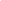 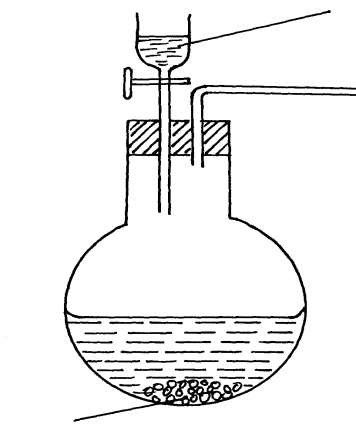 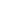 Complete the diagram to show how dry sulphur (IV) oxide gas may be collected (3mks)Identify Liquid Y 										(1mk)Write an equation for the reaction which takes place in the round-bottomed flask 	(2mk)State the precaution that should be taken during this experiment  			(1mk)b) State and explain the observations made when a piece of burning magnesium is lowered into a gas jar full of sulphur (IV) oxide gas										(2mks)c) The following equation represents the reaction that occurs during the contact process.	2SO2 (g) + O2 (g) ======= 2SO3 (g)		∆H = -197kJmol-1 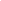 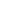 i) Name the catalyst used in this reaction 								(1mk)ii) State and explain the effect of increased pressure on the yield of sulphur (VI) oxide 		(2mks)iii) The sulphur (VI) oxide is normally absorbed in concentrated sulphuric (VI) acid and not in water. Explain												(1mk)2.  (A) i) Write the equation for complete combustion of one mole of ethane                              (1mk) ii) Give one use of ethanol                                                                                                                (1mk)B. Use the flow chart below to answer the questions that follow.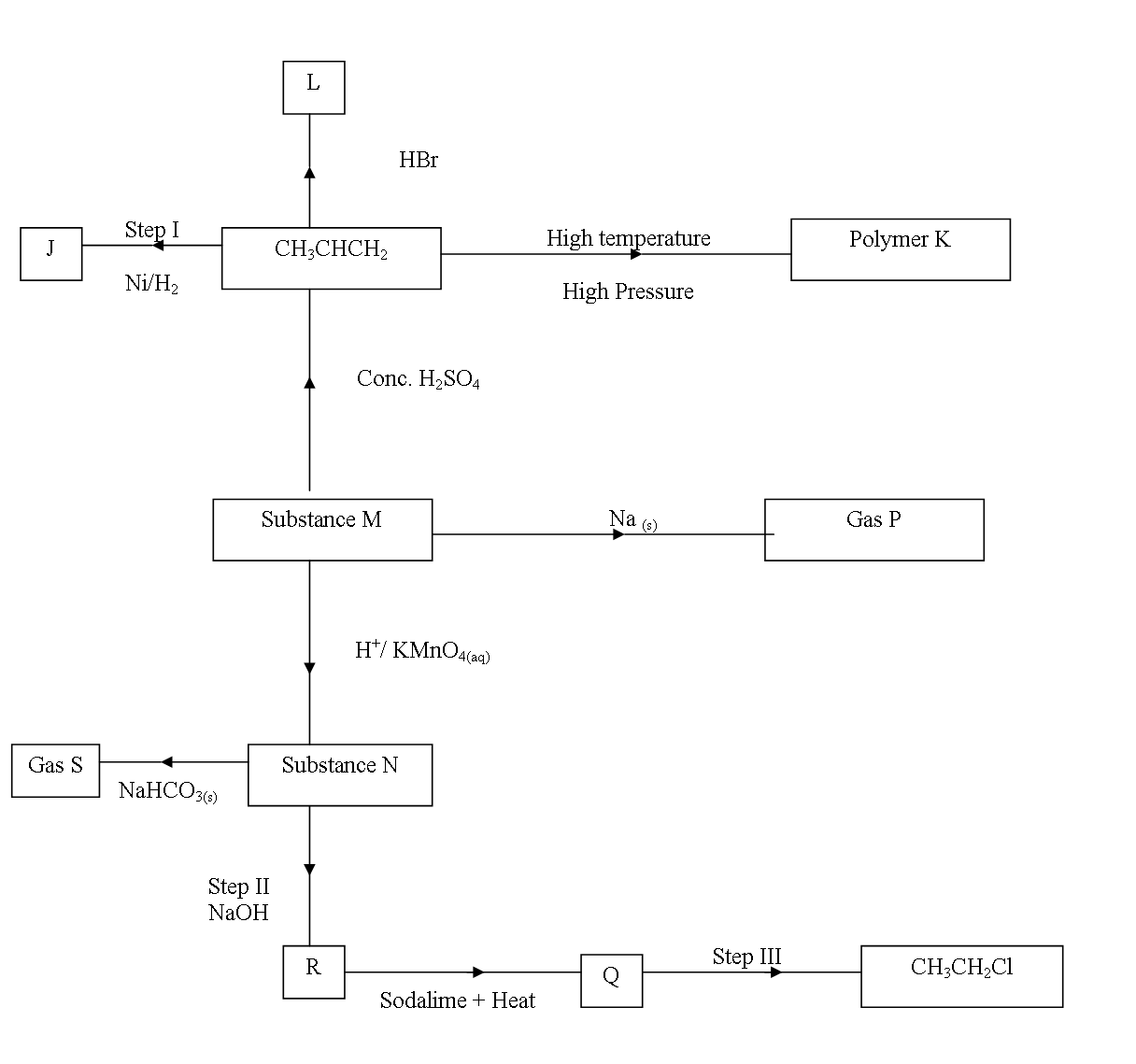 	(a)	Name the following		(i)	Gas S										(1mk)		(ii)	Gas p										(1mk)		(iii)	J										(1mk)	(b)	Name process in 		(i)	Step I										(1mk)		(ii)	Step II										(1mk)		(iii)	Step III									(1mk)	(c)	Draw two structural Isomers of compound L.					(2mks)	(d)	Write a chemical equation for the complete combustion of Substance M.		(1mk)	(e)	Name the reagent and condition in step III.		(i)	Reagent.									(1mk)		(ii)	Condition (f)	Calculate the mass of salt R that would be formed by using 21.9 tonnes of N when it reacts with excess Sodium hydroxide. (C=12.0, H=1.0, Na=23.0, O=16.0)		(2mks)3. a) Study the following energy cycle diagram and then answer the questions that follow.	C (graphite) + ½ O2 (g)            ∆ H2		CO (g)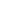 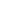 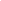 			∆H1			     ∆H3	        + ½ O2				+ ½ O2				CO2 (g)	Name the enthalpy change represented by∆H2? (1mk)Use the following information to calculate the value of ∆H1 for 144g of graphite.∆H2 = - 110kjmol-1		∆H3 = - 283kjmol-1				(2mks)The following table gives molar enthalpies of combustion of some substances.  Study it and answer the questions that follow.C4H10 (g) + 13 O2 (g) 			4CO2 (g) + 5 H2O (l)		∆Hθc = - 2877kjmol-1	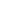 	         2C (s) +  O2 (g) 			CO2 (g) 			∆Hθc = - 399kjmol-1	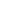 H2 (g) + 1 O2 (g) 			H2 O (l) 			∆Hθc = - 286kjmol-1	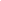 	  2What is molar enthalpy of combustion of a substance? 					(1mk)      (ii)Calculate the molar enthalpy of formation of butane (C4 H10) using the information given above? 														(3mks)(c ) The following results were obtained in an experiment to determine the heat of neutralization of  25 cm3 of 2M sodium hydroxide using 25 cm3of hydrochloric acid.Initial temperature of acid		=	25.0oCInitial temperature of alkali		=	26.0oCFinal temperature of the mixture of acid + alkali =        38.5oCDensity of solution  	=	1gcm-3Specific heat capacity of solution 	= 	4.2 Jg-1K-1Define molar heat of neutralization							(1mk)Write an ionic equation for the neutralization reaction involving hydrochloric acid and sodium hydroxide solution. 									(1mk) Calculate The enthalpy change during this experiment. (2mk)The molar enthalpy of neutralization for this reaction. (2mks)4.	a)	The following are standard electrode potentials for some electrodes. The letters do not                                                		 represent the actual symbols of the elements.		Element						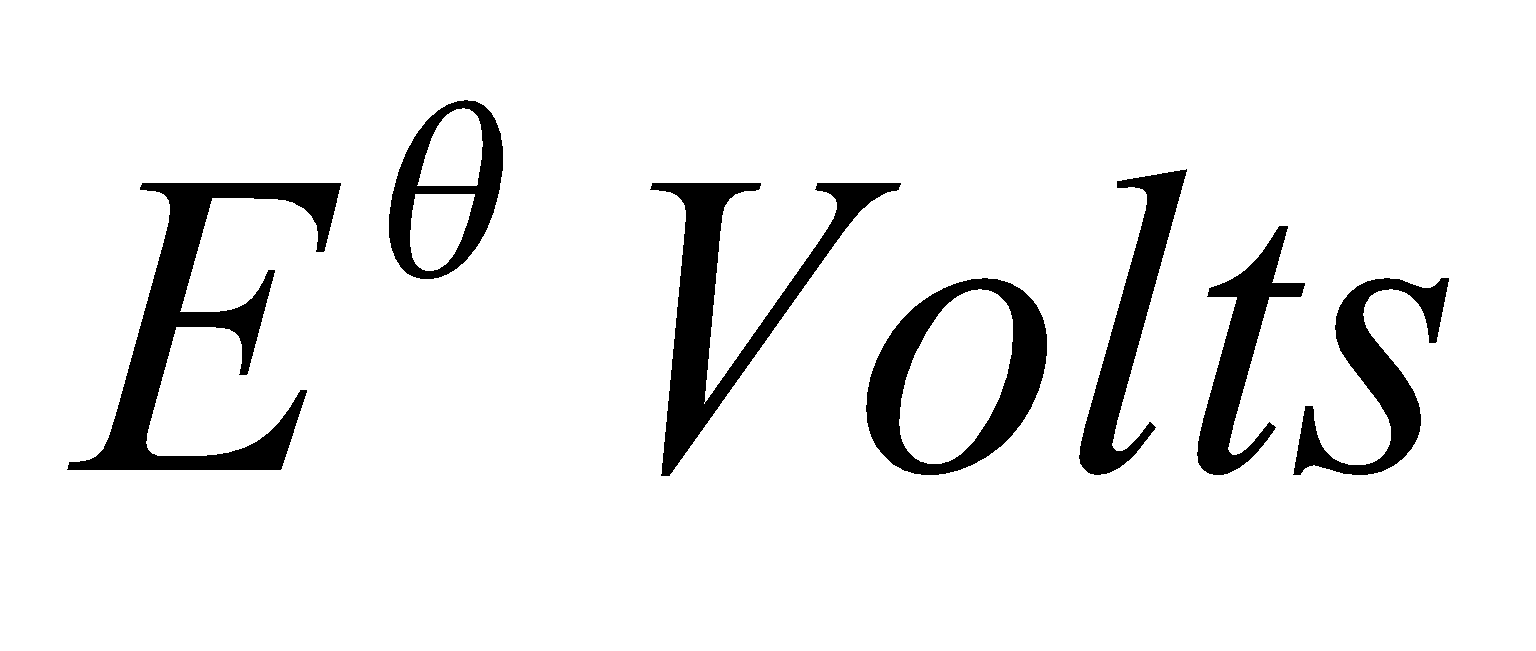 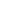 		A2+(aq) + 2e-		A(s)				-2.92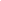 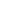 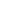 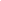 		B2+(aq) + 2e-		B(s)				-2.28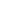 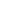 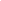 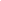 		C2+(aq) + 2e-		C(s)				0.00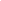 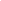 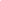 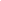 		D2+(aq) + 2e-		D(s)				+0.34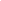 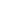 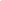 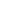 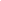 		E2+(aq) + 2e-		E(s)				+2.87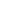 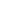 		(i)	Which is the weakest reducing agent? Explain.				(1 mk)		(ii)	Calculate the e.m.f of the cell obtained by combining the half cells of B and D.													(2 mks)		(iii)	Write the cell representation for the electrochemical cell obtained in 2 b (ii) above. (1 mk)		(iv)	Is it possible to store E nitrate in a container made of A. Give a reason for your answer.										(2 mks)	(b)	An element X forms a stable ion X2+. 14.125g of element X was electrolyzed completely by passing a current of 1.34 A for 150 minutes. Calculate the Relative Atomic Mass (RAM) of X.										(3mks)            (c) In another experiment copper was purified using electrolysis. Draw a diagram to show how the                   process would be carried out. 								(3mks)5. The following flow chart represents the process of extraction of copper metal from copper pyrites.               Study it and answer the questions that follow.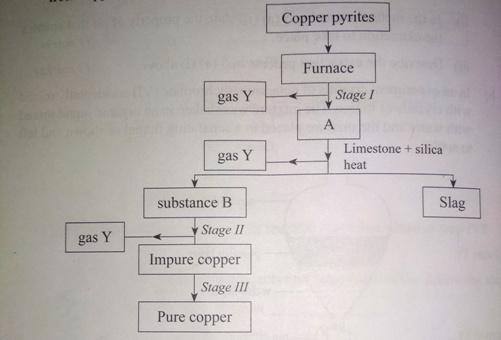 Name two substances produced in the furnace.					 		(1mk)Identify Gas Y										(½mk)Substances B									(½mk)(c ) Write an equation for the reaction that occurs in stage II. 					(1mk)(d)What is the role of silica in this extraction process? 						(1mk)(e) Name the process that takes place stage III.							 (1mk)(f) (i) Explain how copper conducts electricity. 							(1mk)   (ii)State the composition of bronze. 								(1mk)(g) Name the gas produced when copper metal reacts with 50% concentrated nitric (iv) acid. 	(1mk)(h) Give any two uses of copper.  									(2mks)(i) Name one other copper ore.									(1mk)6.	Study the table below and answer the questions that follow.		I	Explain why		(i)	A has a larger atomic radius than its ionic radius?				(½mk)		(ii)	G has a smaller atomic radius than its ionic radius?				(½mk)	II	Comment on the trend of melting points from A to C. Explain.		         (1mk)	III	What is the general trend of the 1st ionization energies for elements A – F. Explain? (1mk)	IV	Explain why D has the highest melting point.					(1mk)(b)	The grid below is a section of the periodic table. The letters do not represent the actual                                               	            symbols of the elements. Use it to answer the questions that follow.		(i)	How does electro negativity vary from N to P? Explain			(2mks)		(ii)	Give the formula of the compound formed between L and P.		(1mk)	iii)	An oxide of Y was dissolved in water to form a solution. How would you distinguish between this solution and a solution made by dissolving an oxide of S in water? Explain.								(2mks)                       iv) Write the electron arrangement of the ion L2+                                                       (1mk)7.  (a) Define radioactivity?										 (1mk)(b) The following diagram shows the effect of an electric field on radiations from a radioactive source.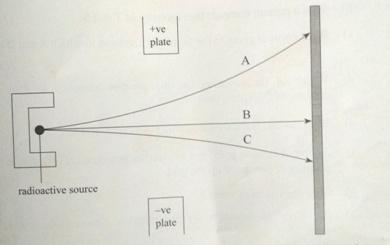 Identify the radiations marked A, B and C.  						(3mks)A			B			CWith a reason compare the deflection of the radiations A and C. (2mks)Which of the radiations has the highest penetration power? (1mk) (c) Give one use of radioactivity in agriculture. (1mk)QUESTIONMAXIMUM SCORECANDIDATES SCORE12345678TOTAL SCOREElementABCDEFGAtomic radius (nm)0.1560.1360.1250.1100.1100.1040.099Ionic radius (nm)0.0950.0650.050--0.1840.1811st Ionization energy KJ/mol4927437907911060106312.54Mpt (oC)97.8650660141044.2119-101Atomic number11121314151617QYMNKLSORP